Техническое описаниеАналоговый Терморегулятор ТС 201Терморегулятор ТС 201 предназначен для управления электрическими системами обогрева помещений ( нагревательными матами, пленочными нагревателями или кабельными секциями). Терморегулятор поддерживает комфортную температуру нагреваемой поверхности и обеспечивает рациональный расход электроэнергии.Электронный, аналоговый терморегулятор. Простота в управлении, надежность и долговечность. Это обеспечивает комфортный нагрев, не перегревая воздух в комнате,  а также экономит электроэнергию.Сделано в РоссииПреимуществаВстроенный датчик температуры воздуха. Выносной датчик температуры пола.Дополнительное управление температурой в помещении, используя разные алгоритмы работы: используя только датчик температуры воздуха в помещении; используется только напольный датчик;Комбинированный режим, когда используется оба датчика.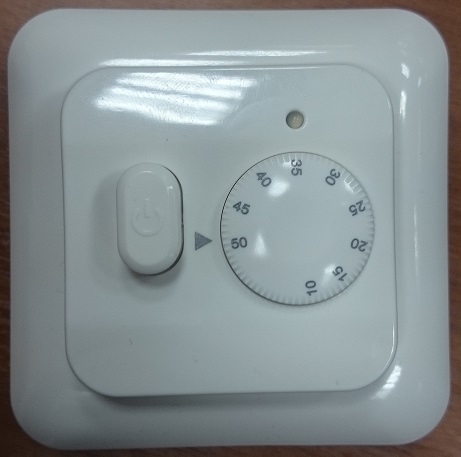 Модель TC 201Напряжение питания220 в 50-60 гцМаксимальный ток нагрузки16АПотребляемая мощность500мВтГабаритные размеры мм81.5 x 81.5 x 46.5Степень защитыIP 21Выносной датчик температуры полаДТТС NTCДлина установочного провода датчика пола2.5 метраДиапазон поддерживаемых температур+10…+50 С 